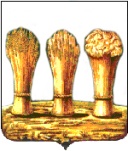 Муниципальное бюджетное дошкольное образовательное учреждениедетский сад № 8 «Машенька» города Пензы(МБДОУ детский сад №8 «Машенька» города Пензы)Образовательный проект «СКИППИНГ»                            Подготовили наставник и молодой педагог:                             Столярова Наталья Владимировна, инструктор по физической культуре первой квалификационной категорией                           Мусатова Юлия Михайловна Пенза, 2023 годРЕАЛИЗАЦИЯ ЭТАПОВ ПРОЕКТНОЙ ДЕЯТЕЛЬНОСТИI. Подготовительный этапII. Основной этапIII. Заключительный этапИтоговые продукты деятельности:1.Конспект мастер – класса для педагогов «Скиппинг – эффективное средство оздоровления детей и развития индивидуальных спортивных достижений»;2.Консультация для родителей «Путь к здоровью ребёнка. Скакалка – супертренажёр»;3. Методическая разработка положений о внутригрупповых и финальных соревнованиях по «Скиппингу»;4. Конспект открытого показа финальных соревнований по «скиппингу» среди воспитанников подготовительных групп;5. Сценарий заседания детско-родительского клуба по теме: «Активные взрослые – здоровые дети»;6. Методический сборник для воспитателей «Упражнения и игры со скакалкой».Наименование проекта«Скиппинг»«Скиппинг»Сроки реализацииянварь-декабрь 2023 годаянварь-декабрь 2023 годаУчастники проектаСтолярова Наталья Владимировна, инструктор по физической культуре первой квалификационной категориейВоспитатель Мусатова Юлия МихайловнаВоспитанники подготовительных к школе группСтолярова Наталья Владимировна, инструктор по физической культуре первой квалификационной категориейВоспитатель Мусатова Юлия МихайловнаВоспитанники подготовительных к школе группЦель проектаПовышение компетентности молодого педагога в применении технологии – скиппинг в совместной деятельности педагога с детьми.Повышение компетентности молодого педагога в применении технологии – скиппинг в совместной деятельности педагога с детьми.Задачи проекта- познакомить молодого педагога с технологией скиппинг;-донести до педагога важность использования этой технологии в физическом развитии детей;        - применение форм и методов в работе с детьми подготовительных к школе группы;         - организация НОД, помощь в постановке целей и задач;         - механизм использования дидактического и наглядного материала;         - создать условия для плодотворной творческой деятельности молодого специалиста.- познакомить молодого педагога с технологией скиппинг;-донести до педагога важность использования этой технологии в физическом развитии детей;        - применение форм и методов в работе с детьми подготовительных к школе группы;         - организация НОД, помощь в постановке целей и задач;         - механизм использования дидактического и наглядного материала;         - создать условия для плодотворной творческой деятельности молодого специалиста.Принципы проектадобровольности, равноправия сторон, уважения интересов друг другадобровольности, равноправия сторон, уважения интересов друг другаАктуальность проекта  В дошкольном возрасте в результате целенаправленного педагогического воздействия формируются здоровье, общая выносливость и работоспособность, жизнедеятельность и другие качества, необходимые для всестороннего, гармоничного развития личности. Уровень общей физической подготовленности у детей дошкольного возраста определяется тем, в какой мере у них развиты основные двигательные качества. Одним из эффективных средств развития физических качеств является скиппинг — прыжки через скакалку. Прыжки через скакалку, в отличие от других видов прыжков, представляют собой циклическое движение, в котором повторяется определенный цикл, состоящий из следующих друг за другом, действий ребёнка. Многократное повторение таких циклов прекрасно развивает сердечно-сосудистую и дыхательную системы, мышцы всего тела и особенно ног, а также ловкость, тонкую и точную координацию движений, ориентировку в пространстве и времени, чувство ритма и, кроме того, укрепляет связки. Упражнения в прыжках укрепляют костно-мышечный аппарат ног, туловища, тренируют глазомер, координацию движений.Между тем, прыгать на скакалке просто, и не нужно специального обучения; скакалка доступна — её можно купить в любом спортивном магазине по доступной цене. Скакалка компактнее любого другого тренажера, а по эффективности превосходит многие из них.  В дошкольном возрасте в результате целенаправленного педагогического воздействия формируются здоровье, общая выносливость и работоспособность, жизнедеятельность и другие качества, необходимые для всестороннего, гармоничного развития личности. Уровень общей физической подготовленности у детей дошкольного возраста определяется тем, в какой мере у них развиты основные двигательные качества. Одним из эффективных средств развития физических качеств является скиппинг — прыжки через скакалку. Прыжки через скакалку, в отличие от других видов прыжков, представляют собой циклическое движение, в котором повторяется определенный цикл, состоящий из следующих друг за другом, действий ребёнка. Многократное повторение таких циклов прекрасно развивает сердечно-сосудистую и дыхательную системы, мышцы всего тела и особенно ног, а также ловкость, тонкую и точную координацию движений, ориентировку в пространстве и времени, чувство ритма и, кроме того, укрепляет связки. Упражнения в прыжках укрепляют костно-мышечный аппарат ног, туловища, тренируют глазомер, координацию движений.Между тем, прыгать на скакалке просто, и не нужно специального обучения; скакалка доступна — её можно купить в любом спортивном магазине по доступной цене. Скакалка компактнее любого другого тренажера, а по эффективности превосходит многие из них.Тип проектадолгосрочныйдолгосрочныйВид проектагрупповойгрупповойЭтапы реализации проектаЭтапы реализации проекта Первый этап. Подготовительный (январь – март 2023 г.)Содержание деятельности:Наблюдение за организацией двигательно-игровой деятельности со скакалкой;Опрос детей о умении прыгать на скакалке;Самообразование по теме (изучение литературы, интернет ресурсов);Подборка методического материала для реализации проекта;Подбор видеороликов на тему: «Скиппинг»;Разработка плана мероприятий по реализации проекта.Второй этап. Содержательно-деятельностный (март-ноябрь 2023 г.)Содержание деятельности:Мастер – класс от инсруктора по ФК для воспитателя «Скиппинг – эффективное средство оздоровления детей и развития индивидуальных спортивных достижений»;Консультация для родителей «Путь к здоровью ребёнка. Скакалка – супертренажёр»;Разработка положений о внутригрупповых соревнованиях по «Скиппингу»;Разработка положения о финальных соревнованиях по «Скиппингу»;Проведение внутригрупповых соревнований по «Скиппингу»;Оформление протоколов внутригрупповых соревнований по «Скиппингу»;Разработка положения о финальных соревнованиях по «Скиппингу»;Проведение финальных соревнований по «Скиппингу»;Оформление протокола финальных соревнований по «Скиппингу;Заседание детско-родительского клуба по теме: «Активные взрослые – здоровые дети»;Разработка методического сборника для воспитателей «Упражнения и игры со скакалкой».Третий этап. Рефлексивно-обобщающий (декабрь 2023 г.)Итоговые продукты деятельности:1.Конспект мастер – класса для педагогов «Скиппинг – эффективное средство оздоровления детей и развития индивидуальных спортивных достижений»;2.Консультация для родителей «Путь к здоровью ребёнка. Скакалка – супертренажёр»;3. Методическая разработка положений о внутригрупповых и финальных соревнованиях по «Скиппингу»;4. Конспект открытого показа финальных соревнований по «скиппингу» среди воспитанников подготовительных групп;5. Сценарий заседания детско-родительского клуба по теме: «Активные взрослые – здоровые дети»;6. Методический сборник для воспитателей «Упражнения и игры со скакалкой».Ожидаемые результатыОжидаемые результатыДля педагогов:- совершенствование педагогического мастерства, повышение профессиональной активности;- оформление собственных методических разработок путем использования современной образовательной технологии «Скиппинг» в физическом развитии дошкольников.Для воспитанников:- Дети знают, что такое скиппинг.- Дети умеют работать со скакалками разных видов.- Дети знают о безопасности использования скакалок.№Наименование мероприятийУчастникиСрокиИсполнители1Наблюдение за организацией двигательно-игровой деятельности со скакалкойдетиянварьвоспитательинструктор по ФК2Опрос детей о умении прыгать на скакалкедетиянварьвоспитательинструктор по ФК3Самообразование по теме (изучение литературы, интернет ресурсов)воспитательинструктор по ФКЯнварь воспитательинструктор по ФК4Подборка методического материала для реализации проектавоспитательинструктор по ФКянварьвоспитательинструктор по ФК5Подбор видеороликов на тему: «Скиппинг»воспитательинструктор по ФКфевральвоспитательинструктор по ФК6Разработка плана мероприятий по реализации проектавоспитательинструктор по ФКФевраль - мартвоспитательинструктор по ФК№Наименование мероприятийУчастникиСрокиИсполнители1Мастер – класс от инсруктора по ФК для воспитателя «Скиппинг – эффективное средство оздоровления детей и развития индивидуальных спортивных достижений»воспитательмартвоспитательинструктор по ФК2Консультация для родителей «Путь к здоровью ребёнка. Скакалка – супертренажёр»родителиапрельвоспитательинструктор по ФК3Разработка положений о внутригрупповых соревнованиях по «Скиппингу»воспитатели группродителидетиАпрель - майвоспитательинструктор по ФК4Разработка положения о финальных соревнованиях по «Скиппингу»воспитатели группродителидетимайвоспитательинструктор по ФК5Проведение внутригрупповых соревнований по «Скиппингу»детисентябрьвоспитательинструктор по ФК6Оформление протоколов внутригрупповых соревнований по «Скиппингу»воспитатели группродителидетисентябрьвоспитательинструктор по ФК7Разработка положения о финальных соревнованиях по «Скиппингу»воспитатели группродителидетиоктябрьвоспитательинструктор по ФК7Проведение финальных соревнований по «Скиппингу»детивоспитали группоктябрьвоспитательинструктор по ФК8Оформление протокола финальных соревнований по «Скиппингувоспитатели группродителидетиоктябрьвоспитательинструктор по ФК9Заседание детско-родительского клуба по теме: «Активные взрослые – здоровые дети»детиродителиноябрьвоспитательинструктор по ФК10Разработка методического сборника для воспитателей «Упражнения и игры со скакалкой»воспитателигруппноябрьвоспитательинструктор по ФК